Практическая работа 3 «Работаем с фрагментами текста»Задание 1. Используя операции Вырезать и Вставить или перемещение мышью, расставьте предложения по порядку в соответствии с образцом:Образец: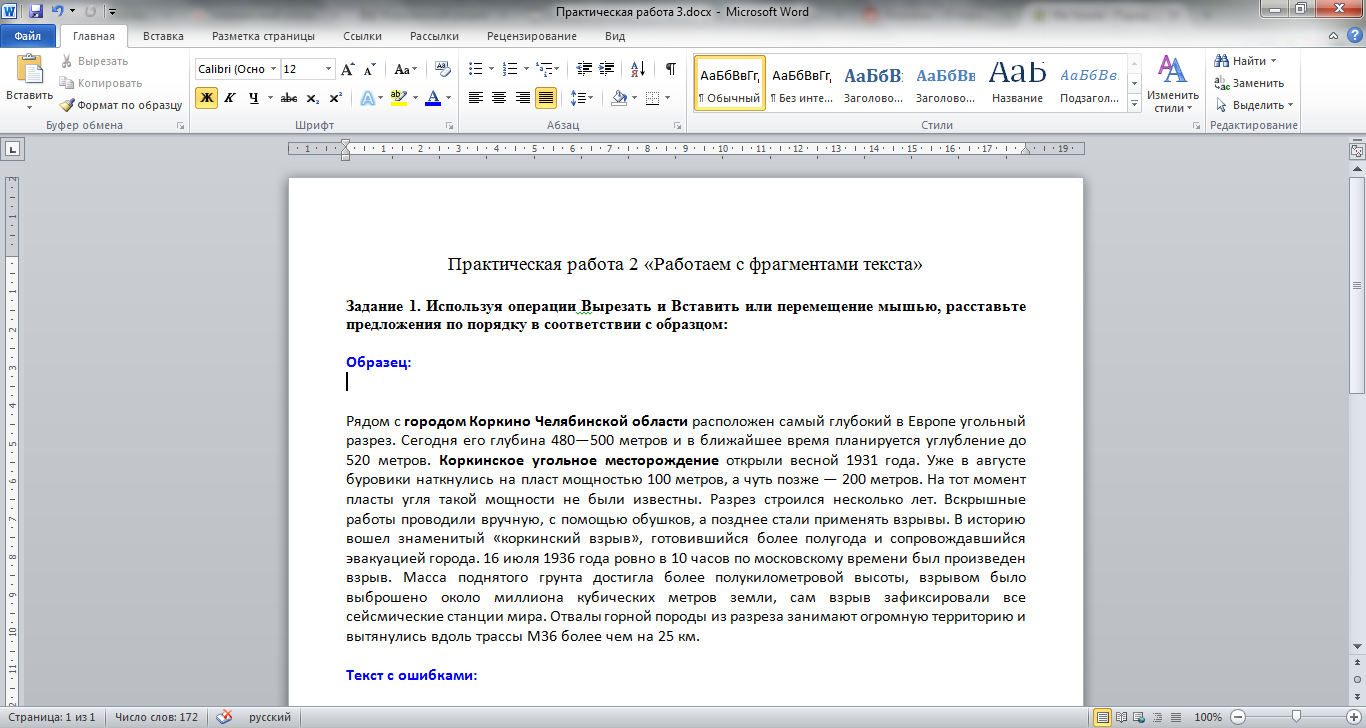 Текст с ошибками: Отвалы горной породы из разреза занимают огромную территорию и вытянулись вдоль трассы М36 более чем на 25 км. 16 июля 1936 года ровно в 10 часов по московскому времени был произведен взрыв. Разрез строился несколько лет. Рядом с городом Коркино Челябинской области расположен самый глубокий в Европе угольный разрез. Уже в августе буровики наткнулись на пласт мощностью 100 метров, а чуть позже — 200 метров. Коркинское угольное месторождение открыли весной 1931 года. В историю вошел знаменитый «коркинский взрыв», готовившийся более полугода и сопровождавшийся эвакуацией города. Сегодня его глубина 480—500 метров и в ближайшее время планируется углубление до 520 метров. Масса поднятого грунта достигла более полукилометровой высоты, взрывом было выброшено около миллиона кубических метров земли, сам взрыв зафиксировали все сейсмические станции мира.  На тот момент пласты угля такой мощности не были известны. Вскрышные работы проводили вручную, с помощью обушков, а позднее стали применять взрывы.Задание 2. Используя клавишу Delete, удалите лишние предложения, сравнивайте с образцом:Образец: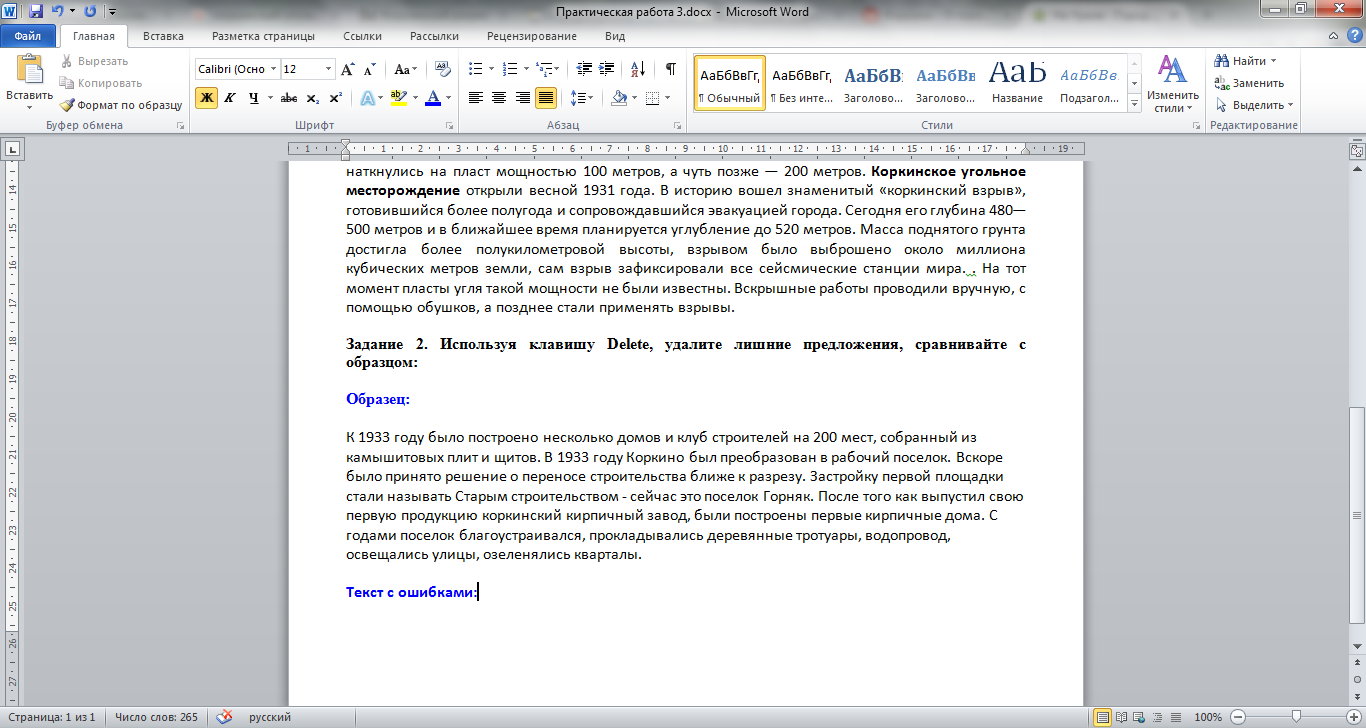 Текст с ошибками: К 1933 году было около миллиона кубических метров построено несколько домов и клуб каменного угля, названное строителей на 200 мест, собранный из камышитовых плит и щитов. В 1933 году В состав Коркинского муниципального района Коркино был преобразован в рабочий поселок. Вскоре было продуктов питания, промышленных товаров принято решение о переносе строительства ближе к разрезу. Застройку Разрез расположен рядом с городом Коркино первой площадки стали называть Старым строительством - сейчас это поселок Горняк. После того как выпустил свою первую продукцию коркинский кирпичный завод, Уголь был обнаружен на территории Коркино в 1932 году были построены первые кирпичные дома. С годами поселок благоустраивался, прокладывались деревянные тротуары, угольного разреза водопровод, освещались улицы, озеленялись кварталы.Задание 3. Используя операции Вырезать и Вставить или перемещение мышью, расставьте предложения в хронологическом порядке (по возрастанию дат):1941 г.- начал работать разрез № 3 в Коркине.1934 г.- вступил в строй Коркинский разрез.1843 г.- проведена разведка угля на р. Увелка, где обнаружен угольный пласт толщиной 72 см.1908 г.- южнее пос. Тугайкуль был вскрыт пласт мощностью 10-13 м и началась добыча угля подземным способом.1970 г.- все шахты и разрезы перешли в прямое подчинение комбинату "Челябинскуголь"1909 г.- началась добыча угля по этому пласту открытым способом.2005 г.- рекордные объемы добычи угля в постсоветское время, на поверхность подняли 1,2 миллиона тонн угля.1920 г.- было добыто 481,5 тыс. т угля1931 г.- открыли Коркинское месторождение.1936 г.- Вслед за разрезом № 1 в Коркине горностроители приступили к строительству разреза № 2. При строительстве 16 июня 1936 г. был подготовлен и произведен мощный взрыв.1919 г.- ежедневно добывалось до 7 тыс. пудов угля.1832 г.- открытие на Южном Урале угольного бассейна.1943 г.- вступает в строй разрез№52002 г.- было образовано ОАО "Челябинская угольная компания"1921 г. - было добыто 501 тыс. т, что составило 50 % всей добычи угля на Урале. Начинается активное строительство шахт как на Копейском, так и на вновь выявленных месторождениях - Коркинском и Еманжелинском.1942 г. был образован комбинат "Челябинскуголь". В состав комбината "Челябинскуголь" вошли тресты "Челябуголь", "Копейскуголь", "Коркинуголь", "Еманжелинскуголь" и "Калачевуголь".